      		CITTA’ DI BONDENO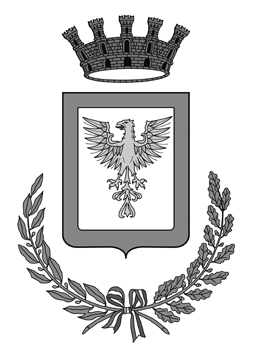 		Provincia di Ferrara		Settore Tecnico – Servizio Edilizia€ 16,00RICHIESTA RILASCIO AUTORIZZAZIONE INSTALLAZIONE TENDE(art. 37 del Regolamento Edilizio Com.le per l’installazione della pubblicità stradale nei centri abitati)Il sottoscrittoCognome  	Nome 	Codice fiscaleData di nascita  	Nazionalità  	Sesso	❏ M	❏ FLuogo di nascita: Stato  	Provincia  	Comune  	Residente in  	 Provincia  	Via/piazza  	n°  	C.A.P.  	Tel.  	Cell. _ 	Fax  	Email  	In qualità di:❏   Titolare dell’omonima impresa individuale❏   Legale rappresentante della società❏   Altro  	Codice FiscalePartita I.V.A.(se diverso da C.F.)Denominazione o ragione sociale  	Con sede legale a  	Provincia  	In via/piazza  	n°  	C.A.P.  	Tel.  	Cell.  	Fax  	Email  	N° d’iscrizione al Registro Imprese   	CCIAA di  	Con attività di:❏   Commercio❏	Somministrazione❏	Artigianato❏	Altro (specificare)  	sita in Bondeno, Via  	 n.  	C H I E D Eil rilascio dell’autorizzazione all’installazione di:D I C H I A R Asotto la propria responsabilità, che la/le tenda/e solari da installare:- presentano una delle seguenti caratteristiche strutturali (barrare la voce che interessa):❏  Estensibili: quando installate con apposite staffe di appoggio, alla parete murata dell'esercizio imprenditoriale da proteggere dall'irradiazione solare, che dispiegano orizzontalmente con meccanismo a pantografo e si ripiegano nell'apposito contenitore a parete, con azionamento meccanico manuale o elettrico;❏   Verticali: quando installate all'esterno della vetrina da proteggere, ma dentro il vano di apertura della medesima vetrina e il loro dispiegamento avviene solamente all'interno del predetto vano ed in senso verticale; (obbligatoria nei portici)❏   Cupoletta: quando installate ad arco, con apposite staffe, alla parete murata dove si trova la vetrina o il vano da proteggere e la forma, è assunta nella fase di apertura azionata manualmente, per caduta della parte mobile vincolata alle due estremità verticali e laterali;❏   saranno collocate a regola d’arte e mantenute in condizioni di decoro;❏   osservano un’altezza minima dal piano di calpestio di mt. 2,10 (struttura), hanno la parte mobile (mantovana/volant) ad un’altezza non inferiore a ml. 1.90 dal citato piano non arrecano disturbo alla visibilità ed hanno un  aggetto inferiore  di almeno  cm.  30  rispetto alla larghezza  del  marciapiede  (art.  37 R.E.C.);❏   non occultano in alcun modo la toponomastica e la segnaletica stradale;❏   non sono presenti elementi di chiusura laterale;❏   eventuale scritta è inserita sulla “mantovana” e non presenta immagini e disegni diversi dal marchio aziendale;❏   che la larghezza della carreggiata è  di mt.  	 e comunque viene garantito il transito veicolare;❏   la tenda è utilizzata a protezione della “distesa” garantendo un passaggio pedonale dal fabbricato di almeno mt. 1. L’installazione è in strada :❏	pedonale (Via  	)❏	a traffico limitato senza  marciapiede (Via  	)❏   la tenda non è posizionata sotto il filo dell’apertura da proteggere.Tende in Centro StoricoIl sottoscritto dichiara altresì che:❏   la tenda è installata in allineamento con l’apertura del vano vetrina, non superando i 20 cm di tolleranza per lato;❏   l’esercizio ha solo 1 vetrina;❏   l’esercizio non ha più di  3 vetrine e le stesse sono distanti tra loro meno di cm 80;❏   l’esercizio ha più di tre vetrine e/o le vetrine distano  più di 80 cm tra loro;❏   le tende sono del tipo estensibile a tesata e/o altro (specificare                                             )  in tinta unita  congruente con il tipo di fabbricato  e con il contesto in cui si collocano, comunque di colore approvato dalla CQAP e realizzate con tela non lucida.ALLEGATI:Si informa che, qualora il manufatto di cui alla presente istanza debba essere collocato su edificio sottoposto a tutela da parte della Soprintendenza per i Beni Architettonici e Paesaggistici delle Province di Bologna, Modena, Reggio Emilia, Ferrara, l’Ufficio Comunale competente, prima di rilasciare l’autorizzazione, dovrà conseguire il prescritto parere vincolante da parte della Soprintendenza medesima.N.B.: E' importante che la domanda venga presentata con un congruo anticipo rispetto alla data di installazione in quanto devono essere acquisiti pareri tecnici i cui tempi variano da 15 a 30 giorni.Data _____________                                   FIRMA								______________________________PER AVERE LA RICEVUTA DI AVVENUTA CONSEGNA, SI PREGA DI MUNIRSI DI UNA COPIA DELLA PRESENTE DOMANDA E RICHIEDERE AL PERSONALE DELL’UFFICIO PREPOSTO DI APPORVI L’OPPORTUNO TIMBRO.Per comunicazioni urgenti rivolgersi a :1 – PARERE SERVIZIO EDILIZIA PRIVATA 	2 – PARERE CQAP/CTC (Interventi nel centro storico) 	3 – PARERE SERVIZIO URBANISTICA - AMBIENTE 	4 – PARERE SERVIZIO MANUTENZIONI	5 – PARERE COMANDO POLIZIA LOCALE:	6 – PARERE SERVIZIO TRIBUTI:	Numero Protocollo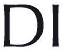 Data arrivoAL COMUNE DI BONDENOSERVIZIO EDILIZIAP.zza Garibaldi n. 144012 Bondeno (FE)N.TIPOLOGIA DEL MANUFATTODIMENSIONICOLOREMATERIALETenda senza scritteTenda con scritteSI ALLEGANO:Copia del documento di identita' in corso di validità del richiedente/legale rappresentante della dittaProgetto quotato a colori della/e tenda/e da installare, in duplice copia Documentazione  fotografica,  panoramica  e  frontale,  che  illustri  il  punto  di  collocazione  e l'ambiente circostante in duplice copia Planimetria  stradale ove  sia riportata la posizione dello  stabile  sul quale si intende  effettuare l’installazione Nulla osta dell’ente proprietario della strada, qualora l’installazione da effettuare ricada nell’interno di centri abitati lungo tratti di strada statali, regionali, provincialiAttestazione di versamento di € 25,00 per diritti di segreteria,  eseguito sul conto corrente postale n. 13678446, intestato a Comune di Bondeno – Servizio Tesoreria causale Versamento Diritti per concessione  COSAP o tramite Bonifico Bancario Codice IBAN: IT 08S0615567196000003200023n.1 marca da bollo da 16,00 per il rilascio della concessioneALTRI ALLEGATI___________________________________________________________________________________________________________________________________________________________________